World History (to 1300)UNIT 13The Rise of IslamEmpires of Monotheism:  Part II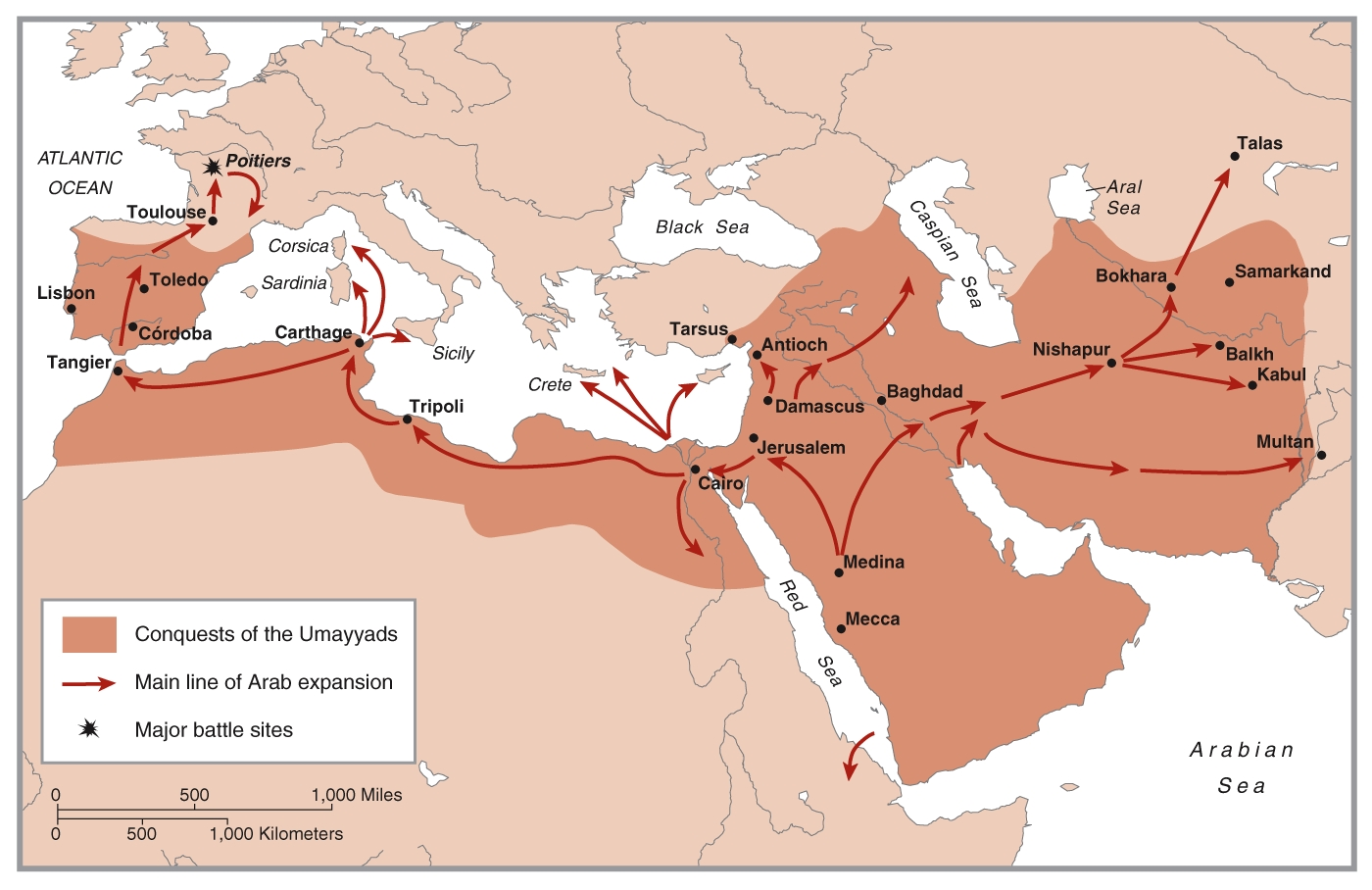 WORLD HISTORY (to 1300)TERMS LISTSUNIT 13The Rise of IslamMap 13.1The Rise of IslamName: _____________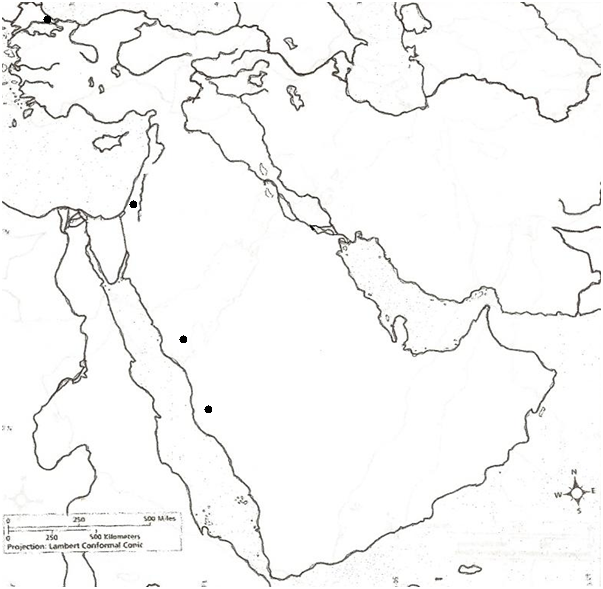 Map Courtesy of Holt, Rinehart and WinstonIdentify the following on the map above:ConstantinopleJerusalemMeccaMedinaAnatoliaArabian PeninsulaCyprusEgyptIranMesopotamiaMediterranean SeaPersian GulfRed SeaEuphrates RiverNile RiverTigris RiverDocument 11.1TopicTEXTTEXTTEXTTEXTTEXT